Załącznik nr 3INFORMACJE O OFEROWANYM PRODUKCIE...............................................................(pieczęć wykonawcy)Ja (My), niżej podpisany(ni)..........................................................................................................................................................................................................................................................................działając w imieniu i na rzecz :.........................................................................................................................................................................................................................................................................................................(pełna nazwa wykonawcy).........................................................................................................................................................................................................................(adres siedziby wykonawcy)w odpowiedzi na zapytanie ofertowe pod nazwą „Dostawa i montaż mebli i wyposażenia do szkolnych pracowni komputerowych” dla Technikum Technologii Cyfrowych w Szczecinie przedstawiamy informacje o oferowanym produkcie: 1. Biurko proste - 6 szt.2.Biurko z szafką zamykaną na klucz – 2szt3.Szafka biurowa-2szt.4. Fotel obrotowy z regulowaną wysokością - 2 szt.5. Krzesło warsztatowe-biurowe z oparciem z regulowaną wysokością -30 szt.6.Szafa z 5 szufladami – 4 szt.7. Szafa narzędziowa stojąca 800x700x500 mm - 4 szt.8. Regały na podzespoły komputerowe – 5 szt.9. Regał z szufladami (15 szuflad) -2 szt.10.Lampa do stołu warsztatowego regulowana -16 szt.11.Uchwyt do monitora z regulacją w różnych zakresach- 16 szt.12. Uchwyt na komputer PC – 16 szt.13. Wieszak na ubrania naścienny – 2 szt.14. Tablica szkolna biała suchościeralna -2 szt.Nazwa komponentuWymagane minimalne parametry techniczne i funkcjonalneParametry oferowanego sprzętuStelażStelaż ramowy do blatu prostokątnego wykonany z profilu 40x20 mm.Nogi o przekroju okrągłym FI 4 cm.Wysokość stelaża 72 cm.Szerokość: 80 cm.Długość: 180.Nogi posiadają stopki regulacyjne w zakresie 2 cm. Stelażmalowany proszkowo na kolor RAL 6018 lub zielona limonka lub alternatywne kolory z palety przedstawionej poniżej.Opcjonalnie wieszak na torbę po obu stronachBlatWymiary:180x80 cm o grubości 18 mm.Płyta melamina w kolorze popiel /jasny szary
1x otwór okrągły na kable na środku przy górnej krawędzi blatu wykończony  (miejsce wycięcia zabezpieczone okową z zaślepką obrotową)Inne parametryMontaż biurek w miejscu przeznaczeniaZdjęcie poglądowe, przykładowe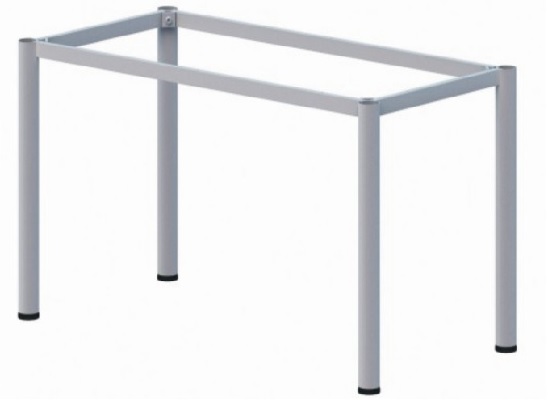 Preferowana kolorystykaNogi stołu - stelaż:alternatywnie:
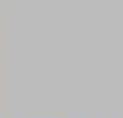 Blat:  kolor blatu jaśniejszy od koloru stelaża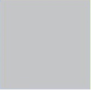 Nazwa komponentuWymagane minimalne parametry techniczne i funkcjonalneParametry oferowanego sprzętuOpisBiurko z szafką zamykaną na klucz 180x70szer x 74wysStelaż-płyta melamina -płyta osłaniająca dłuższą krawędź biurkaSzafkaSzafka wbudowana zamykana na zamek szer 40 cmBlatWymiary:180x70x 74 cm o grubości 18 mm.Płyta melamina w kolorze popiel /jasny szary
1x otwór okrągły na kable na środku przy górnej krawędzi blatu wykończony  (miejsce wycięcia zabezpieczone okową z zaślepką obrotową)Inne parametryMontaż biurek w miejscu przeznaczeniaZdjęcie poglądowe, przykładowe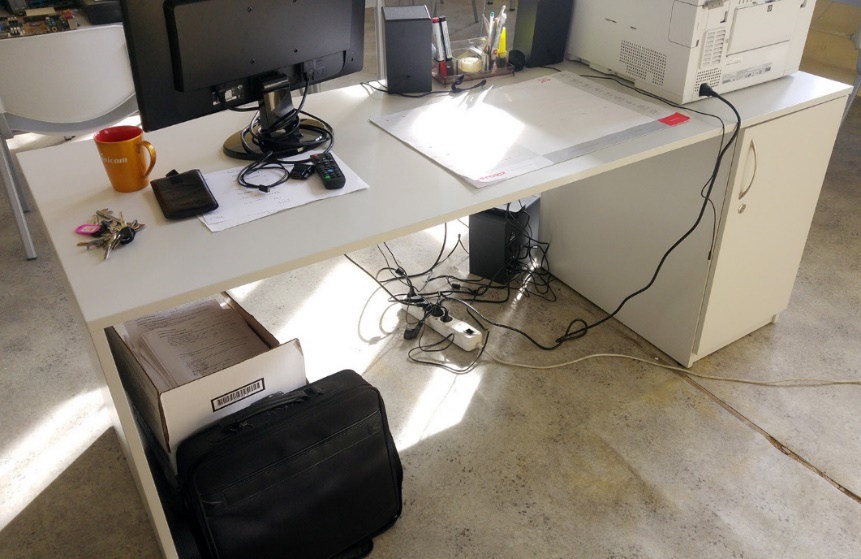 Preferowana kolorystyka  jasny popielNazwa komponentuWymagane minimalne parametry techniczne i funkcjonalneParametry oferowanego sprzętuOpisKomoda zamykana na zamek 120x81x40 cm-płyta melamina Inne parametryMontaż biurek w miejscu przeznaczeniaZdjęcie poglądowe, przykładowe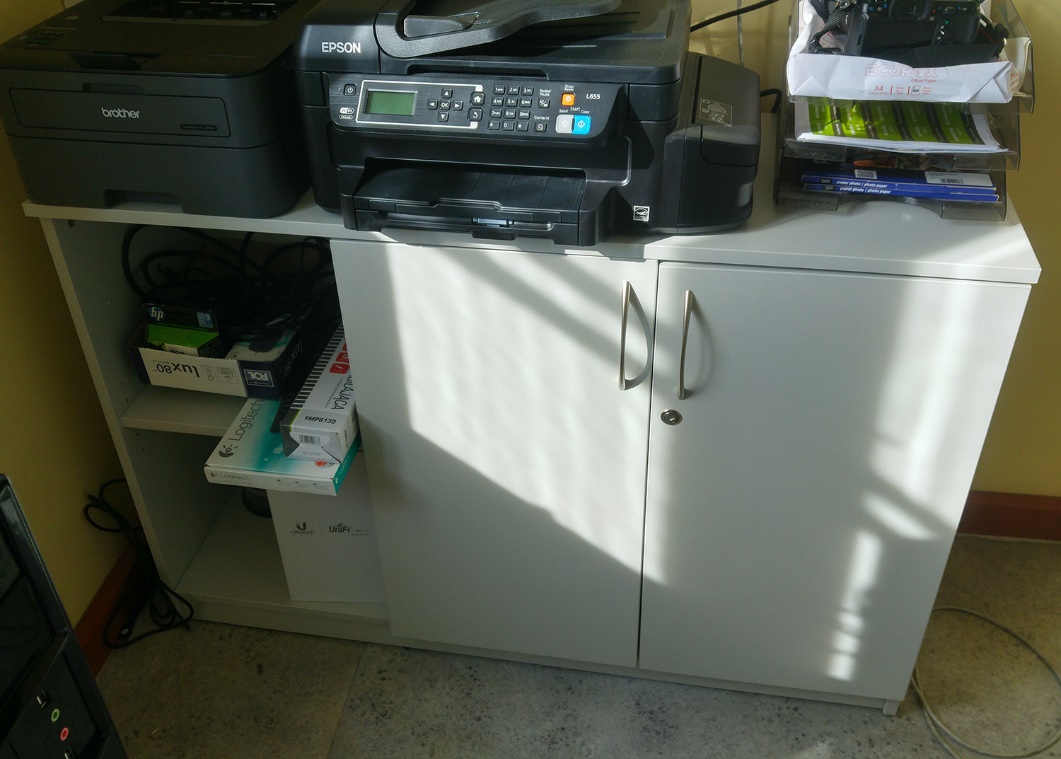 Preferowana kolorystyka  jasny popielNazwa komponentuWymagane minimalne parametry techniczne i funkcjonalneParametry oferowanego sprzętuParametry:Funkcjonalność:Część plastikowa: Tworzywo polipropylenowe, Tworzywo polietylenoweSkład łączny: 100% poliesterRama tylna/ Rama oparcia/ Wsparcie tylne: stal, Epoksydowa/poliestrowa powłoka proszkowaPoduszka oparcia: Tworzywo polipropylenoweWypełnienie: Pianka poliuretanowa 35kg/m3Rama siedziska: Formowana sklejka z eukaliptusaKrzyżak: aluminium, Epoksydowa/poliestrowa powłoka proszkowa
-Funkcja regulacji nachylenia z blokadą zwiększająca stabilność i kontrolę w różnych pozycjach siedzenia.-Bezpieczne kółka wyposażone we wrażliwy na nacisk mechanizm hamulca, który utrzymuje krzesło w miejscu zwalniający się automatycznie..-Regulowana wysokość siedziska -Wbudowane podparcie odcinka lędźwiowego zapewnia plecom wsparcie i dodatkową ulgę.-Siatkowy materiał oparcia umożliwiający przepływ powietrza. Zdjęcie poglądowe, przykładowe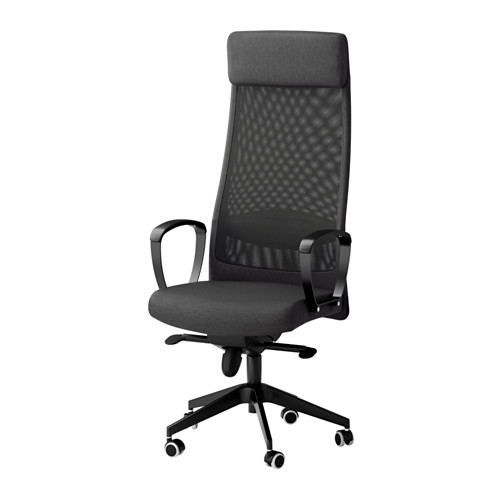 Preferowana kolorystykaSiedzisko 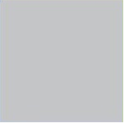 Noga z krzyżakiemNazwa komponentuWymagane minimalne parametry techniczne i funkcjonalneParametry oferowanego sprzętuParametryNośność: 110 kgSzerokość: 71 cmGłębokość: 71 cmMaksymalna wysokość: 90 cmSzerokość siedziska: 46 cmGłębokość siedziska: 40 cmMinimalna wysokość siedziska: 42 cmMaksymalna wysokość siedziska: 54 cmBezpieczne kółka są wyposażone we wrażliwy na nacisk mechanizm hamulca, utrzymujący krzesło w miejscu, zwalniający się automatycznie przy wstawaniu.Regulowana wysokość siedziska.Kółka pokryte są gumą, aby gładko jeździć po każdym typie podłogi.Materiał łatwy w utrzymaniu w czystości. Siedzisko z oparciem  krzesła z polipropylenu z perforacją w kolorze niebieskim lub zielonym, noga w popielatym lub czarnym według poglądowej palety.Zdjęcie poglądowe, przykładowe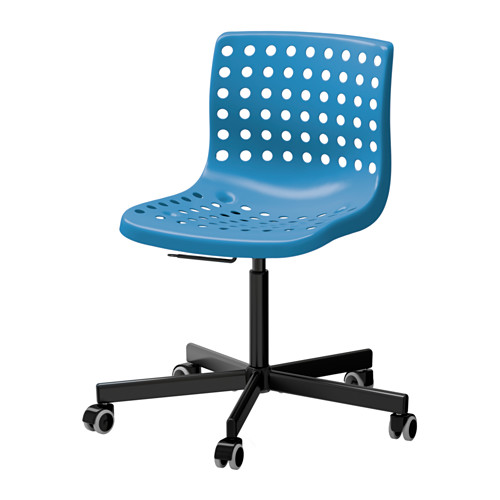 Preferowana kolorystykasiedzisko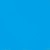 stelaż stelażNazwa komponentuWymagane minimalne parametry techniczne i funkcjonalneDane techniczne Wymiary 1200x500x500Zdjęcie poglądowe, przykładowe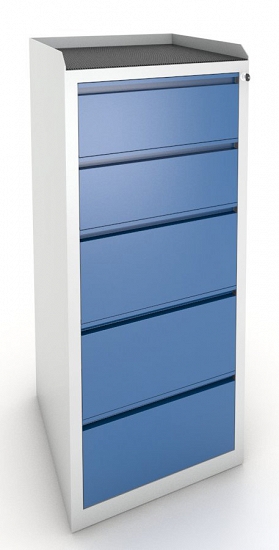 Nazwa komponentuWymagane minimalne parametry techniczne i funkcjonalneParametry oferowanego sprzętuParametrySzafa narzędziowa stojąca 800x700x500 mm (W x S x G) na cokole z 2 półkami przestawnymi, zamykana zamkiem patentowym ( ryglowanie trzypunktowe ).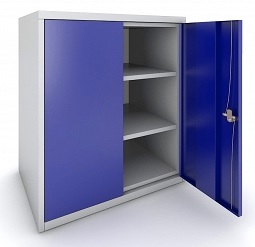 Nazwa komponentuWymagane minimalne parametry techniczne i funkcjonalneParametry oferowanego sprzętuDane techniczne Wymagania dotyczące stabilności regałuSystem wielokrotnego zginania krawędzi półek
Śrubowy system mocowania półek
Łączenie nóg za pomocą śrub zamkowych
Otwory montażowe: na tylnej ściance oraz boczneZdjęcie poglądowe, przykładowe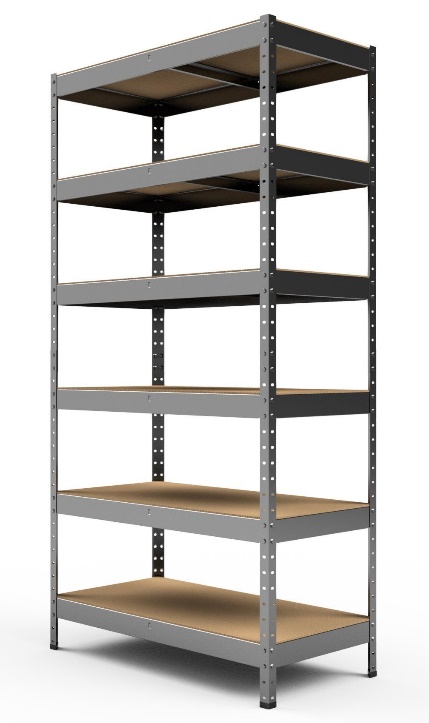 Nazwa komponentuWymagane minimalne parametry techniczne i funkcjonalneParametry oferowanego sprzętuDane techniczne Zdjęcie poglądowe, przykładowe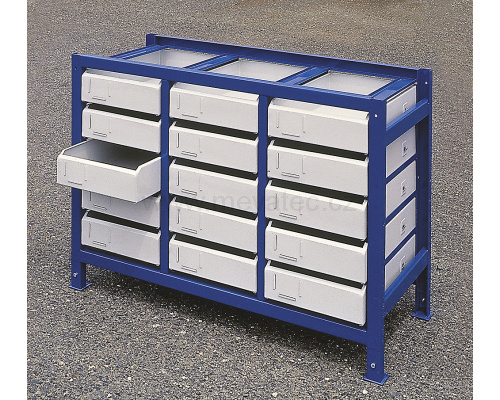 Nazwa komponentuWymagane minimalne parametry techniczne i funkcjonalneParametry oferowanego sprzętuParametryLampka biurkowa kreślarska. Lampka na długim wysięgnikuruchomy łamany wysięgnik i obrotowa główka pozwala ustawić kąt świecenia światła według potrzebzacisk, mocowanie do krawędzi blatu, stołu lub półki rozstaw max: 6,5 cmźródło światła: świetlówka T1U 11W na trzonku G23 w komplecieświatło zimne białewyłącznik ON/OFFstopień ochrony IP20wysięgnik łamanykolor czarnydługość przewodu 1.5mzasilanie 230VacZdjęcie poglądowe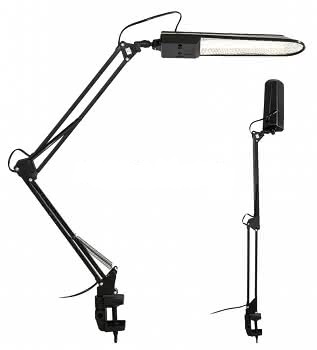 Nazwa komponentuWymagane minimalne parametry techniczne i funkcjonalneParametry oferowanego sprzętuParametryUchwyt do mocowania ekranów LCD LED 3D MONITOR w zakresie 13-27 cale oraz wadze do 30kg. Uchwyt wyposażony w wysięgnik oraz trzy przeguby . Min odległość monitora od ściany 8,9cm max 46,6cm.Wymiary płyty montażowej do ściany 16,2cmx8,2cm.-możliwość regulacji w pionie w zakresie minus plus 20stopni -możliwość pochylenia ekranu w dół oraz w górę oraz w poziomie o 180 stopni-wykonanie: blach2 o grubości 2mm malowany proszkowo w kolorze czarnym oraz maskownic plastikowych-uchwyt z maskownicami do zamaskowania kabli oraz obudowy plastikowe w celu zamaskowania śrub oraz samej konstrukcji uchwytuObsluga VESAVESA MIS-D rozstaw otworów 50x50 oraz 75x75 (wys. x szer.)VESA MIS-E rozstaw otworów 100x100 (wys. x szer.)- w komplecie zestaw niezbędnych śrub oraz dyble do montażuPoglądowe zdjęcie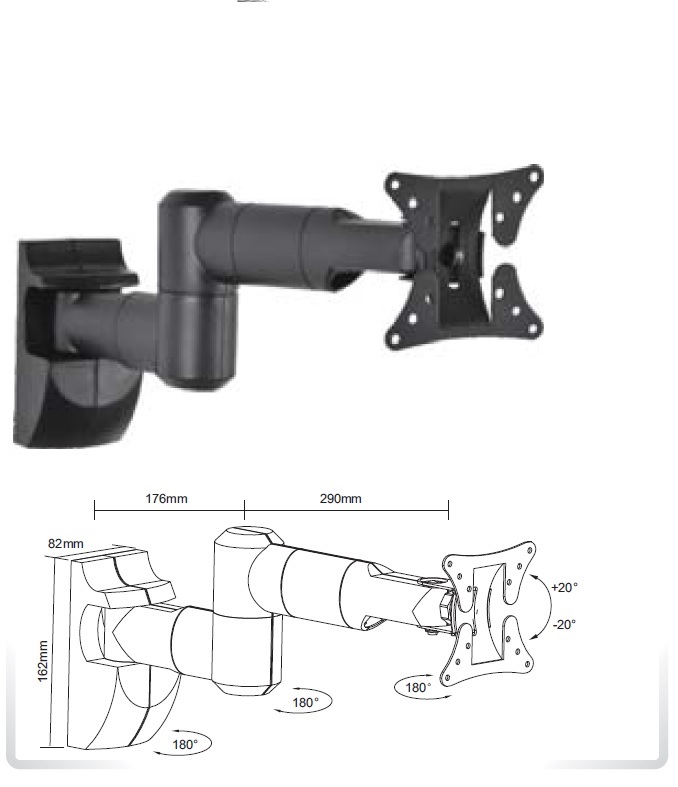 Nazwa komponentuWymagane minimalne parametry techniczne i funkcjonalneParametry oferowanego sprzętuParametryPionowy / poziomy uchwyt na komputer typu tower lub desktop. wersja z litej stali
pasujący do obudowy typu tower (szer. x wys.) 13 - 24 x 39,5 - 50 cm lub desktop (szer. x wys.) 33,5 - 46,5 x 17,5 - 28 cmSzerokość :92.6 mm 9,26cm
Wysokość :293.1 mm 29,31cm
Głębokość :314.5 mm 31,45cm
Masa netto:4.4 kgInneUchwyt wraz z materiałem montażowymZdjęcie poglądowe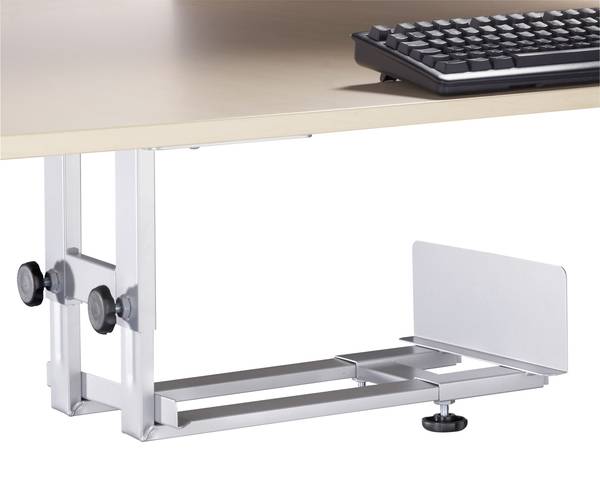 Nazwa komponentuWymagane minimalne parametry techniczne i funkcjonalneParametry oferowanego sprzętuParametryZdjęcie poglądowe, przykładowe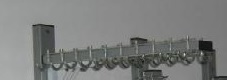 Nazwa komponentuWymagane minimalne parametry techniczne i funkcjonalneParametry oferowanego sprzętuInne